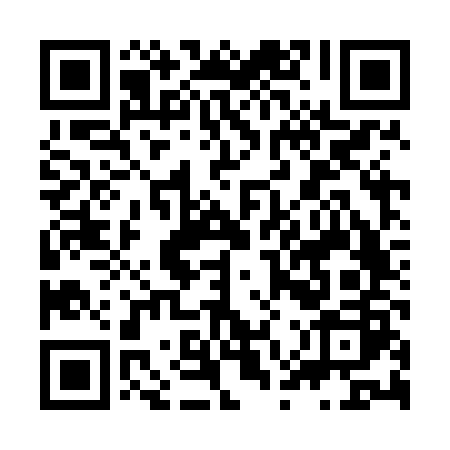 Ramadan times for Benadikova, SlovakiaMon 11 Mar 2024 - Wed 10 Apr 2024High Latitude Method: Angle Based RulePrayer Calculation Method: Muslim World LeagueAsar Calculation Method: HanafiPrayer times provided by https://www.salahtimes.comDateDayFajrSuhurSunriseDhuhrAsrIftarMaghribIsha11Mon4:174:176:0211:513:485:415:417:2012Tue4:144:146:0011:513:495:425:427:2213Wed4:124:125:5811:513:515:445:447:2414Thu4:104:105:5611:503:525:455:457:2515Fri4:084:085:5411:503:535:475:477:2716Sat4:054:055:5211:503:545:495:497:2917Sun4:034:035:5011:493:565:505:507:3118Mon4:014:015:4811:493:575:525:527:3219Tue3:583:585:4611:493:585:535:537:3420Wed3:563:565:4311:493:595:555:557:3621Thu3:543:545:4111:484:005:565:567:3722Fri3:513:515:3911:484:025:585:587:3923Sat3:493:495:3711:484:035:595:597:4124Sun3:463:465:3511:474:046:016:017:4325Mon3:443:445:3311:474:056:026:027:4526Tue3:423:425:3111:474:066:046:047:4627Wed3:393:395:2911:474:076:056:057:4828Thu3:373:375:2711:464:096:076:077:5029Fri3:343:345:2411:464:106:086:087:5230Sat3:323:325:2211:464:116:106:107:5431Sun4:294:296:2012:455:127:117:118:561Mon4:274:276:1812:455:137:137:138:582Tue4:244:246:1612:455:147:147:149:003Wed4:214:216:1412:445:157:167:169:014Thu4:194:196:1212:445:167:177:179:035Fri4:164:166:1012:445:177:197:199:056Sat4:144:146:0812:445:187:207:209:077Sun4:114:116:0612:435:197:227:229:098Mon4:084:086:0412:435:217:237:239:119Tue4:064:066:0112:435:227:257:259:1310Wed4:034:035:5912:425:237:267:269:16